Способы обработки ранКак обработать рану?Раны бывают разные: кусаные, колотые, скальпированные, резанные, рваные. Они могут быть глубокими или неглубокими, их края - ровными или рваными. В зависимости от вида раны различаются меры оказания помощи. В зависимости от типа и степени тяжести раны пострадавшего следует посадить или положить, нельзя позволить ему стоять. Человек, оказывающий первую помощь, при обработке раны стоит или опускается на колени перед пострадавшим так, чтобы все время наблюдать за его лицом. Заметив, что пострадавший бледнеет и вот-вот потеряет сознание (или уже потерял), спасатель должен срочно оказать необходимую помощь. Лучше чтобы рану обработал врачОткрытую рану не позднее, чем через 6 часов после повреждения должен осмотреть и обработать врач, в противном случае возможно проникновение инфекции и развитие воспалительного процесса. После того, как рана обработана, начинается процесс заживления, скорость которого зависит от организма пострадавшего и тяжести полученного повреждения. Раны и возможные последствияДо раны нельзя дотрагиваться пальцами в связи с возможным занесением в нее грязи и возбудителей инфекции. Необходимо щадить и оберегать поврежденное место, чтобы снова не открылось кровотечение и не ухудшилось общее состояние пострадавшего. 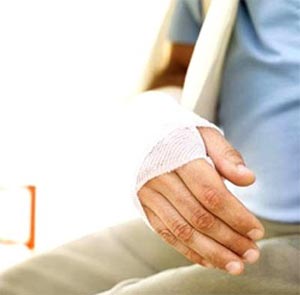 Раны нельзя промывать водойЛюбое механическое раздражение, а также промывание раны водой вызывает боль и нарушает процесс свертывания крови. С водой в кровь могут попасть возбудители заболеваний. Рану нельзя промывать проточной водой, за исключением тех случаев, когда рана образовалась под действием разъедающего вещества. Если пострадавшего укусило животное, которое может страдать бешенством, то рану необходимо промыть мыльной водой. Дезинфицирование раныРану запрещено дезинфицировать такими средствами, как пудра, мука, масло и т.п. Это не только неэффективно, но и опасно, может начаться воспалительный процесс. Кроме того, в результате подобных действий внешний вид раны меняется, что затрудняет врачу определить степень тяжести повреждения. Осмотр нетронутой раны позволит врачу легче и быстрее оценить рану, определить ее тип и оказать пострадавшему необходимую помощь. Нельзя удалять инородные телаЕсли в ране находятся инородные тела (например, стекло, нож и т.п.), то их необходимо оставить в ране. Непрофессиональное удаление инородных тел может усилить кровотечение (в ране находящееся инородное тело может являться своеобразной пробкой) и повредить близлежащие кровеносные сосуды пострадавшего. Чтобы инородное тело не проникало вглубь тканей, на рану следует наложить специальную повязку. Виды кровотеченийКровотечение может быть наружным и внутренним. При наружном кровотечении можно быстро установить место повреждения. О внутреннем кровотечении можно лишь предполагать по вторичным симптомам (шок, бледность кожных покровов). Кровотечение может быть венозным, артериальным и капиллярным. Артериальное кровотечениеПри повреждении артерии кровь из раны выплескивается фонтаном. Кровотечение может быть даже пульсирующим, соответствующим ритму работы сердца. Венозное кровотечениеИногда при повреждении вен венозное кровотечение может быть таким же сильным, как артериальное, однако оно не пульсирующее. Капиллярное кровотечениеПри капиллярном кровотечении повреждаются мельчайшие кровеносные сосуды - капилляры. Обычно это лишь несколько капель крови. Маленькие ранкиПри незначительных царапинах и уколах в особой помощи нет необходимости. Если рана сильно кровоточит или нанесена ржавым металлическим предметом, или если это укус животного, то ее следует продезинфицировать раствором йода или специальным раствором, предназначенным для обработки ран. 